Bosquejo del seminarioClase 1: La unidad: Un reflejo de la gloria de Dios en la iglesia localClase 2: La membresía: La unidad a través de la profundidad del compromisoClase 3: La diversidad: La unidad a través de la amplitud del  compromisoClase 4: La predicación y la oración: El fundamento de la unidadClase 5: El gobierno de la iglesia: La autoridad piadosa que fomenta la unidadClase 6: La comunión de la iglesia: Edificar un vínculo de unidadClase 7: El descontento dentro de la iglesia: La prueba de la unidadClase 8: El liderazgo de la iglesia: Sumisión en aras de la unidadClase 9: La disciplina en la iglesia: Preservar la unidad que glorifica a DiosClase 10: El estimulo: Proteger la unidad en santidadClase 11: El servicio: El sacrificio por el bien de la unidadClase 12: La adoración corporativa: Celebrar la unidad dada por DiosClase 13: La evangelización: La cosecha de la unidad¿Preguntas o comentarios?  E-mail del profesor: Primera edición en español: 2019Copyright © 2019 por 9Marks para esta versión españolaSeminario Básico—Viviendo como una iglesia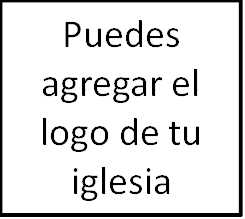 Clase 4: La predicación y la oración1. IntroducciónLa importancia de lo sobrenatural en nuestra iglesia.Los medios de Dios para hacer lo sobrenatural:La predicación (Romanos 10:17)La oración (Juan 14:13-14)2. La predicaciónLa predicación importa. En específico, la predicación expositiva importa.La Palabra de Dios marca la pauta.El predicador aprende mientras prepara el mensaje.Le enseña a la congregación cómo explicar y aplicar la Palabra de Dios.Predicación =  La Palabra de Dios + el pueblo de DiosLa aplicaciónLa contextualizaciónLa autoridad3. La oraciónLa oración del Padre Nuestro está llena de lenguaje corporativo¿Por qué es importante la oración corporativa?Dios usa nuestra oración juntos para hacer avanzar su reino Ejemplo: Hechos 4:23-31Dios se glorifica a través de la unidad de nuestra oración.La oración corporativa nos une.«Para que por muchas personas sean dadas gracias a favor nuestro por el don concedido a nosotros por medio de muchos» – 2 Corintios 1:11La oración corporativa nos enseña cómo orar.Oración de ConfesiónOración de AdoraciónOración de SúplicaOración de AgradecimientoOra por tu iglesiaOra por el predicador.Ora por los miembros individualmente.Ora por tu iglesia como un todo.